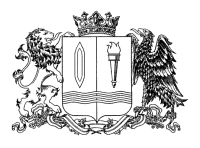 ПРАВИТЕЛЬСТВО ИВАНОВСКОЙ ОБЛАСТИПОСТАНОВЛЕНИЕПриложение  к постановлениюПравительства Ивановской областиот ____________________ № _____-пПриложение к постановлениюПравительства Ивановской областиот 16.12.2019 № 519-пП О Р Я Д О Кпредоставления субсидий на поддержку мясного животноводства1. Общие положения1.1. Настоящий Порядок определяет общие положения о предоставлении субсидий на поддержку мясного животноводства (далее - субсидии), порядок проведения отбора получателей субсидий (далее - отбор), условия и порядок предоставления субсидий, требования к отчетности и требования об осуществлении контроля за соблюдением условий, целей и порядка предоставления субсидий и ответственности за их нарушение.1.2. Субсидии предоставляются в целях реализации подпрограммы «Развитие отраслей агропромышленного комплекса» государственной программы Ивановской области «Развитие сельского хозяйства и регулирование рынков сельскохозяйственной продукции, сырья и продовольствия Ивановской области», утвержденной постановлением Правительства Ивановской области от 13.11.2013 № 451-п, на возмещение части затрат (без учета налога на добавленную стоимость) на развитие мясного животноводства (маточное товарное поголовье крупного рогатого скота специализированных мясных пород, овец и коз, в том числе ярок и козочек от года и старше), за исключением племенных животных.Возмещению подлежат затраты, понесенные получателями субсидии на содержание сельскохозяйственных животных (маточное товарное поголовье крупного рогатого скота специализированных мясных пород, овец и коз в том числе ярок и козочек от года и старше) по ставке на 1 голову, включающие расходы на:приобретение горюче-смазочных материалов;приобретение кормов и (или) использование кормов собственного производства;приобретение лекарственных препаратов для ветеринарного применения;приобретение электрической энергии;оплата труда с отчислениями;Для получателей средств, использующих право на освобождение от исполнения обязанностей налогоплательщика, связанных с исчислением и уплатой налога на добавленную стоимость, возмещение части затрат осуществляется исходя из суммы расходов на приобретение товаров (работ, услуг), включая сумму налога на добавленную стоимость.1.3. Предоставление субсидии осуществляется в пределах объема бюджетных ассигнований, предусмотренных на эти цели в областном бюджете на соответствующий финансовый год (соответствующий финансовый год и плановый период), и лимитов бюджетных обязательств, утвержденных главному распорядителю как получателю бюджетных средств - Департаменту сельского хозяйства и продовольствия Ивановской области (далее - Департамент), в том числе за счет субсидии из федерального бюджета бюджету Ивановской области.1.4. К категории получателей субсидий, имеющих право на получение субсидий, относятся ведущие производственную деятельность на территории Ивановской области сельскохозяйственные товаропроизводители (за исключением граждан, ведущих личное подсобное хозяйство, и сельскохозяйственных кредитных потребительских кооперативов).Критерием отбора получателей субсидий является соответствие участника отбора требованиям к участникам отбора, установленным пунктами 2.2 и 2.2.1 настоящего Порядка.1.5. Отбор проводится Департаментом путем запроса предложений на основании предложений (заявок), направленных участниками отбора для участия в отборе, исходя из соответствия участника отбора категориям и критериям отбора, установленным пунктом 1.4 настоящего Порядка, и очередности поступления предложений (заявок) на участие в отборе.1.6.  При формировании проекта закона об областном бюджете на соответствующий финансовый год и на плановый период (проекта закона о внесении изменений в закон об областном бюджете на соответствующий финансовый год и на плановый период) сведения о субсидии размещаются на едином портале бюджетной системы Российской Федерации в информационно-телекоммуникационной сети Интернет (далее - единый портал).2. Порядок проведения отбора2.1. Департамент не позднее 1 ноября текущего финансового года, при наличии лимитов бюджетных обязательств, доведенных до Департамента как получателя средств областного бюджета на цели, указанные в пункте 1.2 настоящего Порядка, обеспечивает размещение на едином портале, а также на официальном сайте Департамента в информационно-телекоммуникационной сети «Интернет» объявления о проведении отбора с указанием:а) сроков проведения отбора, а также информации о возможности проведения нескольких этапов отбора с указанием сроков и порядка их проведения (при необходимости);б) даты начала подачи или окончания приема предложений (заявок) участников отбора, которая не может быть ранее 30-го календарного дня, следующего за днем размещения объявления о проведении отбора;в) наименования, места нахождения, почтового адреса, адреса электронной почты Департамента;г) результатов предоставления субсидии, указанных в пункте 3.6 настоящего Порядка;д) доменного имени, и (или) сетевого адреса, и (или) указателей страниц сайта в информационно-телекоммуникационной сети «Интернет», на котором обеспечивается проведение отбора;е) требований к участникам отбора, в соответствии с пунктами 2.2 и 2.2.1 настоящего Порядка, и перечня документов, представляемых участниками отбора для подтверждения их соответствия указанным требованиям;ж) порядка подачи заявок участниками отбора и требований, предъявляемых к форме и содержанию заявок, подаваемых участниками отбора, указанных в подпункте «а» пункта 2.3 настоящего Порядка;з) порядка отзыва заявок участников отбора, порядка возврата заявок участников отбора, определяющего в том числе основания для возврата заявок участников отбора, порядка внесения изменений в заявки участников отбора;и) правил рассмотрения и оценки заявок участников отбора в соответствии с разделом 2 настоящего Порядка;к) порядка предоставления участникам отбора разъяснений положений объявления о проведении отбора, даты начала и окончания срока такого предоставления;л) срока, в течение которого победитель (победители) отбора должен подписать соглашение;м) условий признания победителя (победителей) отбора уклонившимся от заключения соглашения;н) даты размещения результатов отбора на едином портале (в случае проведения отбора в системе «Электронный бюджет») или на ином сайте, на котором обеспечивается проведение отбора (с размещением указателя страницы сайта на едином портале), а также на официальном сайте Департамента в информационно-телекоммуникационной сети «Интернет».2.2. Требования, которым должны соответствовать участники отбора на первое число месяца, в котором в Департамент представляются документы, указанные в пункте 2.3 настоящего Порядка:а) у участника отбора должна отсутствовать просроченная задолженность по возврату в бюджет Ивановской области субсидий, бюджетных инвестиций, предоставленных в том числе в соответствии с иными правовыми актами, а также иная просроченная (неурегулированная) задолженность по денежным обязательствам перед Ивановской областью;б) участники отбора - юридические лица не должны находиться в процессе реорганизации (за исключением реорганизации в форме присоединения к юридическому лицу, являющемуся участником отбора, другого юридического лица), ликвидации, в отношении них не введена процедура банкротства деятельность участника отбора не приостановлена в порядке, предусмотренном законодательством Российской Федерации, а участники отбора - индивидуальные предприниматели не должны прекратить деятельность в качестве индивидуального предпринимателя;в) участники отбора не должны являться иностранными юридическими лицами, а также российскими юридическими лицами, в уставном (складочном) капитале которых доля участия иностранных юридических лиц, местом регистрации которых является государство или территория, включенные в утвержденный Министерством финансов Российской Федерации перечень государств и территорий, предоставляющих льготный налоговый режим налогообложения и (или) не предусматривающих раскрытия и предоставления информации при проведении финансовых операций (офшорные зоны), в совокупности превышает 50 процентов;г) участники отбора не должны получать средства из бюджета Ивановской области на основании иных нормативных правовых актов Ивановской области на цели, установленные пунктом 1.2 настоящего Порядка.2.2.1. Иные требования к участникам отбора:а) участники отбора должны представить в Департамент отчетность о достижении показателя, необходимого для достижения результата предоставления субсидии, за отчетный финансовый год в соответствии с разделом 5 настоящего Порядка (в случае, если соответствующие субсидии предоставлялись в отчетном финансовом году);б) участники отбора должны обеспечить сохранение численности маточного товарного поголовья крупного рогатого скота специализированных мясных пород и (или) овец и коз, в том числе ярок и козочек от года и старше, на 1 апреля текущего года по отношению к уровню 1 января текущего года;г) участник отбора не относится к категории получателей субсидий, имеющих право на получение субсидий, установленной пунктом 1.4 настоящего Порядка;д) участники отбора в году, предшествующем году получения субсидии, не должны привлекаться к ответственности за несоблюдение запрета на выжигание сухой травянистой растительности, стерни, пожнивных остатков (за исключением рисовой соломы) на землях сельскохозяйственного назначения, установленного постановлением Правительства Российской Федерации от 16.09.2020 № 1479 
«Об утверждении Правил противопожарного режима в Российской Федерации».2.3. Для участия в отборе участники отбора представляют в Департамент: а) предложение (заявку) по форме согласно приложению 1 к настоящему Порядку;б) справку-расчет на предоставление субсидий по форме согласно приложению 2 к настоящему Порядку;в) копию формы федерального статистического наблюдения № 3-фермер (за декабрь отчетного года или за отчетный год) или № 24-СХ (за отчетный год) или П-1(СХ) (за декабрь отчетного года) с отметкой органа статистики;г) сведения о фактических затратах на содержание 1 головы сельскохозяйственного животного (маточное товарное поголовье крупного рогатого скота специализированных мясных пород), за исключением племенных животных, за отчетный год по форме согласно приложению 3 к настоящему Порядку и (или)  сведения о фактических затратах на содержание 1 головы сельскохозяйственного животного (овцы и козы, в том числе ярок и козочек от года и старше), за исключением племенных животных, за отчетный год по форме согласно приложению 4 к настоящему Порядку;д) копию отчета об отраслевых показателях деятельности организаций агропромышленного комплекса за отчетный финансовый год по форме № 6-АПК (за исключением сельскохозяйственных товаропроизводителей, указанных в пунктах 2 и 3 части 2 статьи 3 Федерального закона от 29.12.2006 № 264-ФЗ «О развитии сельского хозяйства»);е) копию уведомления налогового органа об использовании права на освобождение от исполнения обязанностей налогоплательщика, связанных с исчислением и уплатой налога на добавленную стоимость, с отметкой налогового органа о получении уведомления (для участников отбора, указанных в абзаце восьмом пункта 1.2 настоящего Порядка).Ответственность за достоверность представляемых документов несут заявители.2.4. Копии представляемых документов заверяются участниками отбора:- юридическими лицами - подписью руководителя и печатью юридического лица (при наличии печати);- индивидуальными предпринимателями - подписью индивидуального предпринимателя. 2.5. Порядок рассмотрения Департаментом предложений (заявок) участников отбора на предмет их соответствия установленным в объявлении о проведении отбора требованиям.2.5.1. В день получения документов, указанных в пункте 2.3 настоящего Порядка, осуществляется их регистрация в порядке поступления в журнале регистрации, который нумеруется, прошнуровывается и скрепляется печатью Департамента;2.5.2. Департамент в течение 2 рабочих дней со дня получения документов, представленных участниками отбора в соответствии с пунктом 2.3 настоящего Порядка, в порядке межведомственного информационного взаимодействия запрашивает следующие сведения в государственных органах, органах местного самоуправления и подведомственных государственным органам или органам местного самоуправления организациях, в распоряжении которых находятся документы в соответствии с нормативными правовыми актами Российской Федерации, нормативными правовыми актами Ивановской области, муниципальными правовыми актами:- сведения из Единого государственного реестра юридических лиц (для юридических лиц);- сведения из Единого государственного реестра индивидуальных предпринимателей (для индивидуальных предпринимателей).Участники отбора вправе представить документы, содержащие сведения, указанные в настоящем подпункте, по собственной инициативе.2.5.3. В течение 10 рабочих дней со дня регистрации предложения (заявки) Департамент осуществляет проверку документов и при наличии оснований для отклонения предложения (заявки) принимает решение об отклонении предложения (заявки) в соответствии с основаниями, установленными пунктом 2.7 настоящего порядка.В случае принятия решения об отклонении предложения (заявки) участника отбора Департамент в течение 10 рабочих дней со дня истечения срока, указанного в абзаце первом настоящего пункта, направляет участнику отбора письменное уведомление об отклонении предложения (заявки) участника отбора с указанием причин в соответствии с основаниями, установленными пунктом 2.7 настоящего Порядка.2.5.4. В срок, не превышающий 15 рабочих дней со дня, следующего за днем окончания срока подачи предложений (заявок), указанного в объявлении о проведении отбора, Департамент принимает одно из следующих решений:о предоставлении субсидии единовременно участникам отбора, включает участников отбора в реестр получателей субсидии и заключает с ними соглашения о предоставлении субсидии в порядке, установленном пунктом 3.5 настоящего Порядка;об отказе в предоставлении субсидии по основаниям, указанным в пункте 3.3 настоящего Порядка, и в течение 10 рабочих дней со дня истечения срока, указанного в абзаце первом настоящего пункта, направляет участнику отбора письменное уведомление об отказе в предоставлении субсидии с указанием причин в соответствии с основаниями, установленными пунктом 3.4 настоящего Порядка.2.6. Информация о результатах рассмотрения предложений (заявок) участников отбора размещается на едином портале, а также на официальном сайте Департамента в информационно-телекоммуникационной сети Интернет в срок, не превышающий 10 рабочих дней со дня включения участника отбора в реестр получателей субсидии в соответствии с пунктом 2.5.4 настоящего Порядка.Информация о результатах рассмотрения предложений (заявок) размещаемая на едином портале, а также на официальном сайте Департамента в информационно-телекоммуникационной сети Интернет включает следующие сведения:дата, время и место проведения рассмотрения предложений (заявок);информация об участниках отбора, предложения (заявки) которых были рассмотрены;информация об участниках отбора, предложения (заявки) которых были отклонены, с указанием причин их отклонения, в том числе положений объявления о проведении отбора, которым не соответствуют такие предложения (заявки);наименование получателя (получателей) субсидии, с которым заключается соглашение, и размер предоставляемой ему субсидии.2.7. Основания для отклонения предложения (заявки) участника отбора на стадии рассмотрения и оценки предложений (заявок):а) несоответствие участника отбора требованиям, установленным пунктами 2.2 и 2.2.1 настоящего Порядка;б) несоответствие представленных участником отбора предложений (заявок) и документов требованиям к предложениям (заявкам) участников отбора, установленным в объявлении о проведении отбора;в) недостоверность представленной участником отбора информации, в том числе информации о месте нахождения и адресе юридического лица;г) подача участником отбора предложения (заявки) после даты и (или) времени, определенных для подачи предложений (заявок).2.8. Отклонение предложения (заявки) не является препятствием для повторного направления участником отбора предложения (заявки) в случае устранения причин, послуживших основанием для отклонения предложения (заявки) участника отбора.Повторное направление предложения (заявки) после устранения причин, послуживших основанием для отклонения предложения (заявки), и последующее рассмотрение предложения (заявки) осуществляется в порядке, установленном пунктами 2.3 - 2.5 настоящего Порядка.3. Условия и порядок предоставления субсидий3.1. Субсидия предоставляется при условии соответствия получателя субсидии требованиям, установленным пунктами 2.2 и 2.2.1 настоящего Порядка, а также при условии заключения соглашения о предоставлении субсидии (далее - соглашение) в порядке, установленном пунктом 3.5 настоящего Порядка.Субсидии предоставляются единовременно всем заявителям, по которым принято решение о предоставлении субсидийВ случае недостаточности объема бюджетных ассигнований для предоставления субсидий заявителям, по которым принято решение о предоставлении субсидий, субсидии выплачиваются всем получателям, с учетом единого понижающего коэффициента, рассчитанного как отношение объема выделенных бюджетных ассигнований к расчетной сумме субсидий по всем получателям.3.2. Субсидии предоставляются по ставке на 1 голову сельскохозяйственного животного (маточное товарное поголовье крупного рогатого скота специализированных мясных пород, овец и коз в том числе ярок и козочек от года и старше), имеющегося у участника отбора на 1 января текущего года.Размер субсидии определяется по следующей формуле:Wi = Nтовi x St,где:Wi - размер субсидии, предоставляемый i-му получателю субсидий, рублей;№товi - численность маточного товарного поголовья крупного рогатого скота специализированных мясных пород, овец и коз в том числе ярок и козочек от года и старше, за исключением племенных животных, имеющегося у заявителя на 1 января текущего года, голов;St - ставка субсидии на 1 голову сельскохозяйственного животного (маточное товарное поголовье крупного рогатого скота специализированных мясных пород, овец и коз, в том числе ярок и козочек от года и старше), за исключением племенных животных, рублей.3.3. Основания для отказа заявителю в предоставлении субсидий:а) несоответствие представленных получателем субсидии документов требованиям, определенным в соответствии с пунктом 2.1 настоящего Порядка;б) непредставление (представление не в полном объеме) документов, указанных в пункте 2.3 настоящего Порядка;в) установление факта недостоверности представленной получателем субсидии информации.3.4. Меры ответственности за нарушение условий, целей и порядка предоставления субсидий.3.4.1. В случае нарушения получателем субсидии условий, установленных при их предоставлении, выявленного по фактам проверок, проведенных Департаментом или органом государственного финансового контроля Ивановской области, сумма предоставленной субсидии подлежит возврату в размере 100%.3.4.2. В случае недостижения получателем субсидии показателя, необходимого для достижения результата предоставления субсидии,, устанавливаемых Департаментом в соглашении в соответствии с пунктом 3.6.2 настоящего Порядка, сумма субсидии подлежит возврату из расчета 1% размера полученной субсидии за каждый процентный пункт снижения значения выполнения получателем субсидии показателя, необходимого для достижения результата предоставления субсидии..3.4.3. В случае установления фактов, указанных в пунктах 3.4.1 или 3.4.2 настоящего Порядка, возврат субсидии осуществляется в доход областного бюджета в соответствии с бюджетным законодательством Российской Федерации.3.4.4. Департамент в течение 30 календарных дней со дня установления фактов, указанных в пунктах 3.4.1 или 3.4.2 настоящего Порядка, направляет получателю субсидии письменное уведомление о необходимости возврата суммы субсидии с указанием причины, послужившей основанием для возврата субсидии, и реквизитов для перечисления денежных средств.Получатель субсидии в течение 30 календарных дней со дня получения письменного уведомления о необходимости возврата суммы субсидии обязан произвести возврат суммы субсидии.При отказе получателя субсидии произвести возврат суммы субсидии в добровольном порядке сумма субсидии взыскивается в судебном порядке в соответствии с законодательством Российской Федерации.3.5. Условия и порядок заключения между Департаментом и получателем субсидии соглашения, дополнительного соглашения к соглашению (далее - дополнительное соглашение).Соглашение (дополнительное соглашение) заключается в соответствии с типовой формой, установленной Министерством финансов Российской Федерации для соглашений о предоставлении субсидий из федерального бюджета, в форме электронного документа в государственной интегрированной информационной системе управления общественными финансами «Электронный бюджет» (далее - система «Электронный бюджет») и подписывается усиленной квалифицированной подписью лиц, имеющих право действовать от имени каждой из сторон соглашения.Соглашение заключается при условии принятия Департаментом решения, указанного в абзаце втором пункта 2.5.4 настоящего Порядка.Департамент формирует проект соглашения и направляет его в системе «Электронный бюджет» для подписания получателем субсидии в срок, не превышающий 15 рабочих дней со дня включения получателя субсидии в реестр получателей субсидии в соответствии с абзацем вторым пункта 2.5.4 настоящего Порядка.При изменении условий соглашения в случаях, предусмотренных соглашением, Департамент формирует проект дополнительного соглашения и направляет его в системе «Электронный бюджет» для подписания получателем субсидии.В соглашение включается условие о согласовании новых условий соглашения или о расторжении соглашения при недостижении согласия по новым условиям в случае уменьшения Департаменту ранее доведенных лимитов бюджетных обязательств, указанных в пункте 1.4 настоящего Порядка, приводящего к невозможности предоставления субсидии в размере, определенном в соглашении.3.6. Результатом предоставления субсидии является численность маточного товарного поголовья сельскохозяйственных животных.3.6.1. Показателем, необходимым для достижения результата предоставления субсидии, является количество голов маточного товарного поголовья сельскохозяйственных животных.3.6.2. Департамент устанавливает в соглашении конкретное значение показателя, необходимого для достижения результата, в соответствии с пунктом 3.6 настоящего Порядка.3.7. Перечисление субсидии получателю субсидии на расчетные или корреспондентские счета, открытые ими в учреждениях Центрального банка Российской Федерации или кредитных организациях, осуществляется не позднее 10 рабочего дня, следующего за днем принятия Департаментом решения о предоставлении субсидии по результатам рассмотрения им документов, указанных в пункте 2.3 настоящего Порядка, в сроки, установленные пунктом 2.5.4 настоящего Порядка.4. Требования к отчетности4.1. Получатели субсидии в срок до 10 января года, следующего за отчетным годом предоставления субсидии, представляют в Департамент отчет о достижении значений результата предоставления субсидии и показателя, необходимого для достижения результата предоставления субсидии, установленных в соответствии с пунктом 3.6 настоящего Порядка, по форме, определенной типовой формой соглашения, установленной Министерством финансов Российской Федерации.4.2. Департамент вправе устанавливать в соглашении сроки и формы дополнительной отчетности, представляемой получателями субсидии.5. Требования об осуществлении контроля (мониторинга) за соблюдением условий, целей и порядка предоставления субсидии и ответственности за их нарушение5.1. Департамент и орган государственного финансового контроля Ивановской области осуществляют проверку соблюдения условий, целей и порядка предоставления субсидии получателями субсидии.Выражение согласия получателя субсидии на осуществление указанных в настоящем пункте проверок осуществляется путем подписания соглашения.	5.2. В случае нарушения получателем субсидии условий, установленных при предоставлении субсидии, выявленного в том числе по фактам проверок, проведенных Департаментом и органом государственного финансового контроля Ивановской области, а также
в случае недостижения значений результата предоставления субсидии
и показателя, необходимого для достижения результата предоставления субсидии, установленных в соответствии с пунктами 3.6.1 и 3.6.2 настоящего Порядка, субсидия подлежит возврату в бюджет Ивановской области в порядке, определенном пунктом 3.4 настоящего Порядка.Приложение 1к Порядку предоставления субсидийна поддержку мясного животноводстваДепартамент сельского хозяйстваи продовольствия Ивановской областиПредложение (заявка).Прошу предоставить государственную поддержку в соответствии
с Порядком предоставления субсидий на поддержку мясного животноводства, утвержденным постановлением Правительства Ивановской области от 16.12.2019 № 519-п (далее - Порядок), в виде субсидии на возмещение части затрат (без учета налога на добавленную стоимость) на развитие мясного животноводства (маточное товарное поголовье крупного рогатого скота специализированных мясных пород, овец и коз, в том числе ярок и козочек от года и старше), за исключением племенных животных. Полное наименование заявителя:____________________________________ ___________________________________________________________________________Юридический адрес, телефон, e-mail заявителя:________________________________________________________________________________________Почтовый адрес заявителя: ________________________________________________________________________________________________________Место нахождения обособленного подразделения на территории Ивановской области*: ____________________________________________________________________________________________________________КПП при постановке на учет заявителя в налоговом органе по месту нахождения обособленного подразделения____________________________Платежные реквизиты заявителя: ИНН ______________________________ОГРН (ОГРНИП) _____________________ КПП ______________________ОКТМО _______________________ ОКВЭД__________________________Наименование кредитной организации: ______________________________р/с ___________________________ к/с _______________________________БИК ___________________________Перечень прилагаемых документов:- _______________________________________________________________;- _______________________________________________________________;- _______________________________________________________________.Подтверждаю достоверность сведений, указанных в представленных документах.	Подтверждаю, что на первое число месяца, в котором представляются настоящее предложение (заявка) с прилагаемыми документами:а) у участника отбора отсутствует просроченная задолженностьпо возврату в бюджет Ивановской области субсидий, бюджетных инвестиций, предоставленных в том числе в соответствии с иными правовыми актами, а также иная просроченная (неурегулированная) задолженность по денежным обязательствам перед Ивановской областью;б) участник отбора - юридическое лицо не находится в процессе реорганизации (за исключением реорганизации в форме присоединения к юридическому лицу, являющемуся участником отбора, другого юридического лица), ликвидации, в отношении него не введена процедура банкротства, его деятельность не приостановлена в порядке, предусмотренном законодательством Российской Федерации; участник отбора - индивидуальный предприниматель не прекратил деятельностьв качестве индивидуального предпринимателя;	в) участник отбора не является иностранным юридическим лицом,а также российским юридическим лицом, в уставном (складочном) капитале которого доля участия иностранных юридических лиц, местом регистрации которых является государство или территория, включенные в утвержденный Министерством финансов Российской Федерации перечень государств и территорий, предоставляющих льготный налоговый режим налогообложения и (или) не предусматривающих раскрытия и предоставления информации при проведении финансовых операций (офшорные зоны), в совокупности превышает 50 процентов;г) участник отбора не получает средства из бюджета Ивановской области на основании иных нормативных правовых актов Ивановской области на цели, установленные пунктом 1.2 Порядка.Подтверждаю, что участник отбора в году, предшествующем году получения субсидии, не привлекался к ответственности за несоблюдение запрета на выжигание сухой травянистой растительности, стерни, пожнивных остатков (за исключением рисовой соломы) на землях сельскохозяйственного назначения, установленного постановлением Правительства Российской Федерации от 16.09.2020 № 1479 
«Об утверждении Правил противопожарного режима в Российской Федерации». В году, в котором произведены затраты, связанные с содержанием маточного товарного поголовья крупного рогатого скота специализированных мясных пород, овец и коз, в том числе ярок и козочек от года и старше), участник отбора использовал/не использовал право на освобождение от исполнения обязанностей налогоплательщика, связанных с исчислением и уплатой налога на добавленную стоимость.Руководитель __________________                   _________________________                                  (подпись)                                  (расшифровка подписи)М.П. (при наличии печати)Регистрационный номер и дата регистрации заявления:№ _____________________ от ___________________ 20__ г.     (заполняется Департаментом сельского хозяйства         и продовольствия Ивановской области)* В случае, если заявителем является юридическое лицо, обособленное подразделение которого находится на территории Ивановской области.Приложение 2 к Порядкупредоставления субсидийна поддержку мясного животноводстваС П Р А В К А  -  Р А  С Ч Е Тна предоставление субсидий на поддержку мясного животноводства_________________________________________________________(наименование заявителя)Руководитель      ____________ ___________________________                                   (подпись)        (расшифровка подписи)Главный бухгалтер ____________ __________________________                                     (подпись)         (расшифровка подписи)М.П. (при наличии печати)Приложение 3 к Порядкупредоставления субсидийна поддержку мясного животноводстваСВЕДЕНИЯ о фактически понесенных затратах на содержание 1 головы сельскохозяйственного животного (маточное товарное поголовье крупного рогатого скота специализированных мясных пород),
 за исключением племенных животных, за отчетный годСреднегодовая численность маточного товарного поголовья: крупного рогатого скота специализированных мясных пород –______головК документам, подтверждающим фактически понесенные затраты, относятся: договоры, контракты, счета-фактуры, накладные, универсальные передаточные документы, платежные документы, подтверждающие оплату товаров, работ или услуг.Общая сумма понесенных затрат:___________ (__________________) руб.Руководитель      ____________ ___________________________                                   (подпись)        (расшифровка подписи)Главный бухгалтер ____________ __________________________                                     (подпись)         (расшифровка подписи)М.П. (при наличии печати)Приложение 4 к Порядкупредоставления субсидийна поддержку мясного животноводстваСВЕДЕНИЯ о фактически понесенных затратах на содержание 1 головы сельскохозяйственного животного (овцы и козы в том числе ярок и козочек от года и старше), за исключением племенных животных, за отчетный годСреднегодовая численность маточного товарного поголовья овец и коз, в том числе ярок и козочек от года и старше – ___________головК документам, подтверждающим фактически понесенные затраты, относятся: договоры, контракты, счета-фактуры, накладные, универсальные передаточные документы, платежные документы, подтверждающие оплату товаров, работ или услуг.Общая сумма понесенных затрат:___________ (__________________) руб., в том числе НДС ___________ (__________________) руб.Руководитель      ____________ ___________________________                                   (подпись)        (расшифровка подписи)Главный бухгалтер ____________ __________________________                                     (подпись)         (расшифровка подписи)М.П. (при наличии печати)от _______________ № _______-пг. ИвановоО внесении изменения в постановление Правительства Ивановской области от 16.12.2019 № 519-п «Об утверждении Порядка предоставления субсидий на поддержку мясного животноводства»В соответствии с Бюджетным кодексом Российской Федерации, постановлением Правительства Российской Федерации от 14.07.2012 
№ 717 «О Государственной программе развития сельского хозяйства и регулирования рынков сельскохозяйственной продукции, сырья и продовольствия», постановлением Правительства Российской Федерации от 18.09.2020 № 1492 «Об общих требованиях к нормативным правовым актам, муниципальным правовым актам, регулирующим предоставление субсидий, в том числе грантов в форме субсидий, юридическим лицам, индивидуальным предпринимателям, а также физическим лицам - производителям товаров, работ, услуг, и о признании утратившими силу некоторых актов Правительства Российской Федерации и отдельных положений некоторых актов Правительства Российской Федерации», 
а также уточнения отдельных положений Порядка предоставления субсидий на поддержку мясного животноводства Правительство Ивановской области п о с т а н о в л я е т:Внести в постановление Правительства Ивановской области
от 16.12.2019 № 519-п «Об утверждении Порядка предоставления субсидий на поддержку мясного животноводства» изменение, изложив приложение к постановлению в новой редакции (прилагается).ГубернаторИвановской областиС.С. Воскресенский№ п/пПоголовье на 1 января текущего года, головПоголовье на 1 апреля текущего года, головСтавка субсидии, рублейСумма причитающейся субсидии, рублей(гр. 3 х гр. 5)1234561Численность маточного товарного поголовья крупного рогатого скота специализированных мясных пород2Численность маточного товарного поголовья овец и коз, в том числе ярок и козочек от года и старшеИтогоххх№п/пНаправления затрат(материальных ресурсов)Номер, дата договора (при наличии)Номер, дата товарной накладной и (или) универсального передаточного актаНомер, дата документа, подтверждающего оплатуСумма фактических затрат, руб.В том числе НДСИтого затрат: Итого затрат: хххв том числе на 1 голову маточного товарного поголовья: крупного рогатого скота специализированных мясных породв том числе на 1 голову маточного товарного поголовья: крупного рогатого скота специализированных мясных породххх№п/пНаправления затрат(материальных ресурсов)Номер, дата договора (при наличии)Номер, дата товарной накладной и (или) универсального передаточного актаНомер, дата документа, подтверждающего оплатуСумма фактических затрат, руб.В том числе НДСИтого затрат: Итого затрат: хххв том числе на 1 голову маточного товарного поголовья овец и коз, в том числе ярок и козочек от года и старшев том числе на 1 голову маточного товарного поголовья овец и коз, в том числе ярок и козочек от года и старшеххх